Муниципальное дошкольное образовательное учреждение «Детский сад № 98»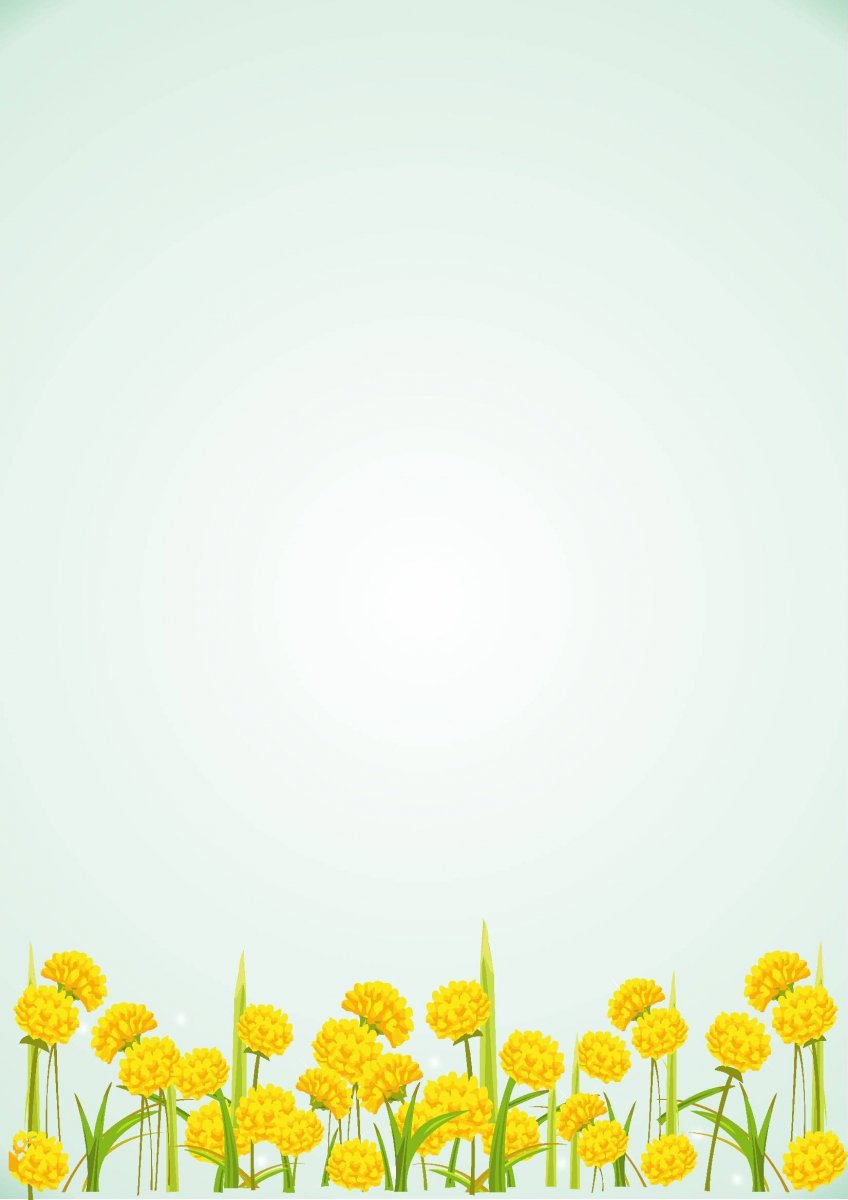                                       ИНФОРМАЦИОННАЯ ГАЗЕТА                                                                      ДЛЯ РОДИТЕЛЕЙ                           К А Р А М Е Л Ь К И                                          АВГУСТ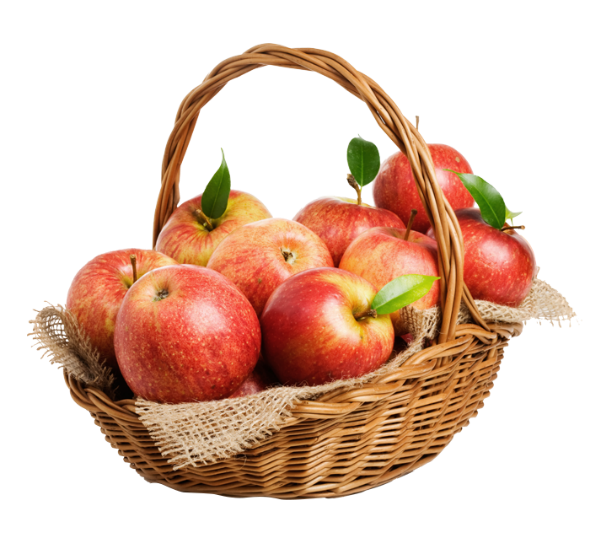  НАШИ НОВОСТИ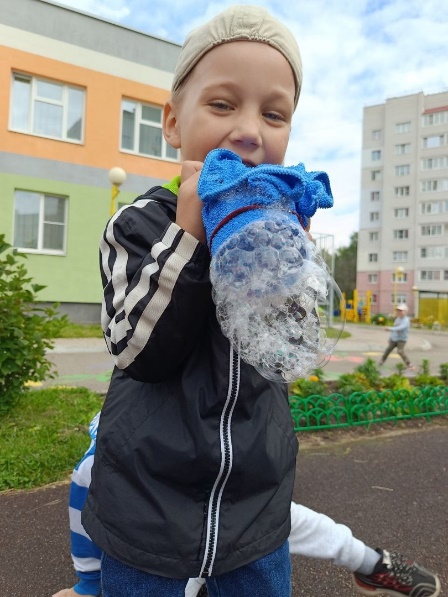 А вы знали, что такие игры не просто развлечение, а способ развивать детей. Игры с мыльными пузырями развивают артикуляционную мускулатуру, тренируют дыхательную систему, стимулируют зрительно-моторную координацию! 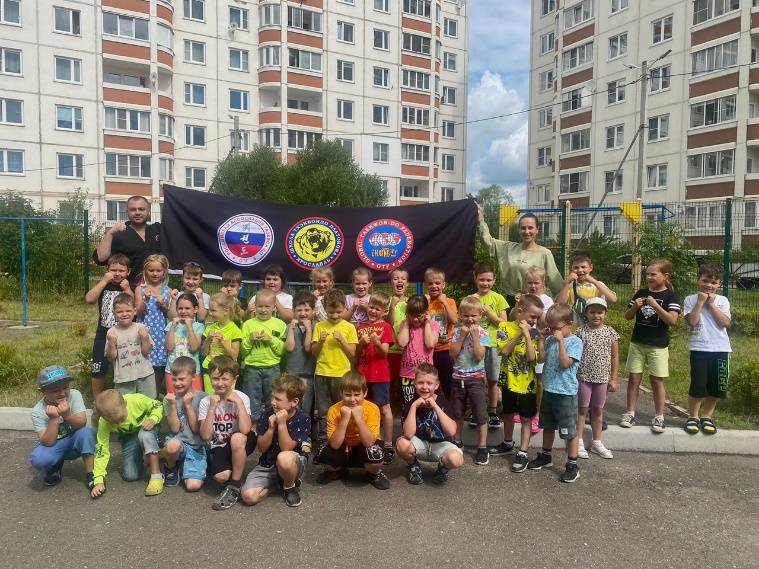 «ШКОЛА ТХЭКВОНДО ПЛАТОНОВА» г.Ярославль в июле провела мастер-класс для наших мальчиков и девочек! Ребятам очень понравилось заниматься боевым искусством, они с радостью и усердием выполняли задания тренера!  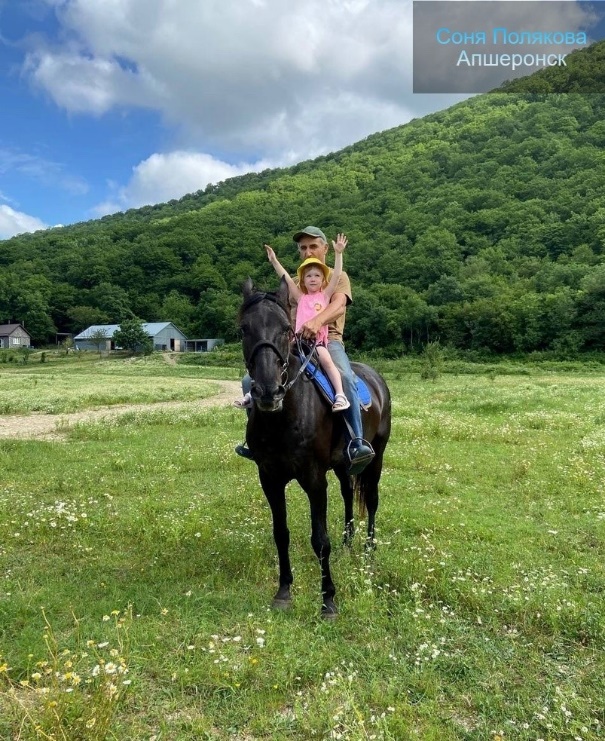 Пожить в доме на берегу озера, вдоволь накупаться в речке, подышать свежим воздухом в деревне, покупаться в теплом море или погулять по красивейшим городам России? Наши "Карамельки" умеют отдыхать! Смотрите фото в сети в Вконтакте!БЕЗОПАСНОЕ ЛЕТОВнимание, уважаемые родители!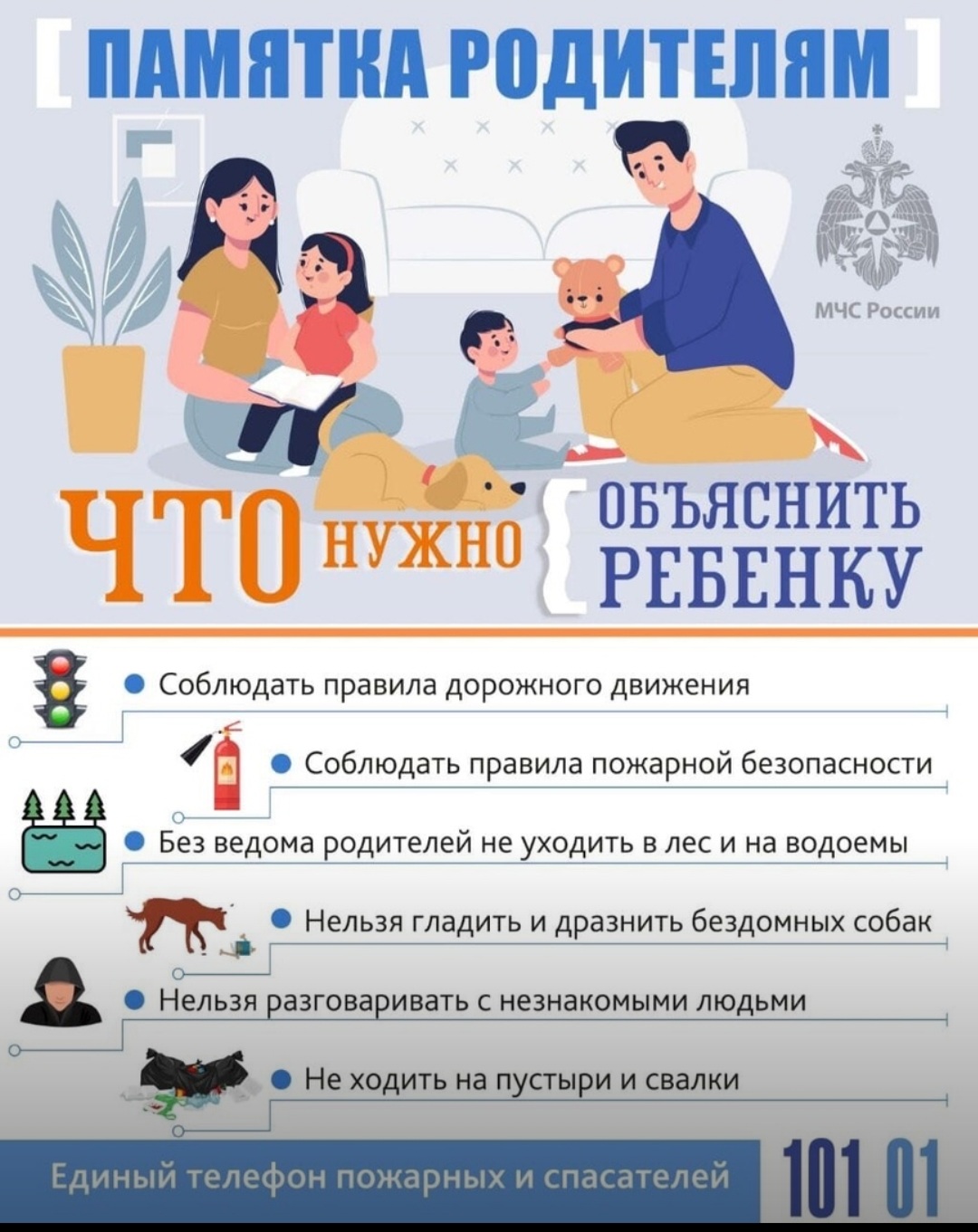 ИГРАЛОЧКА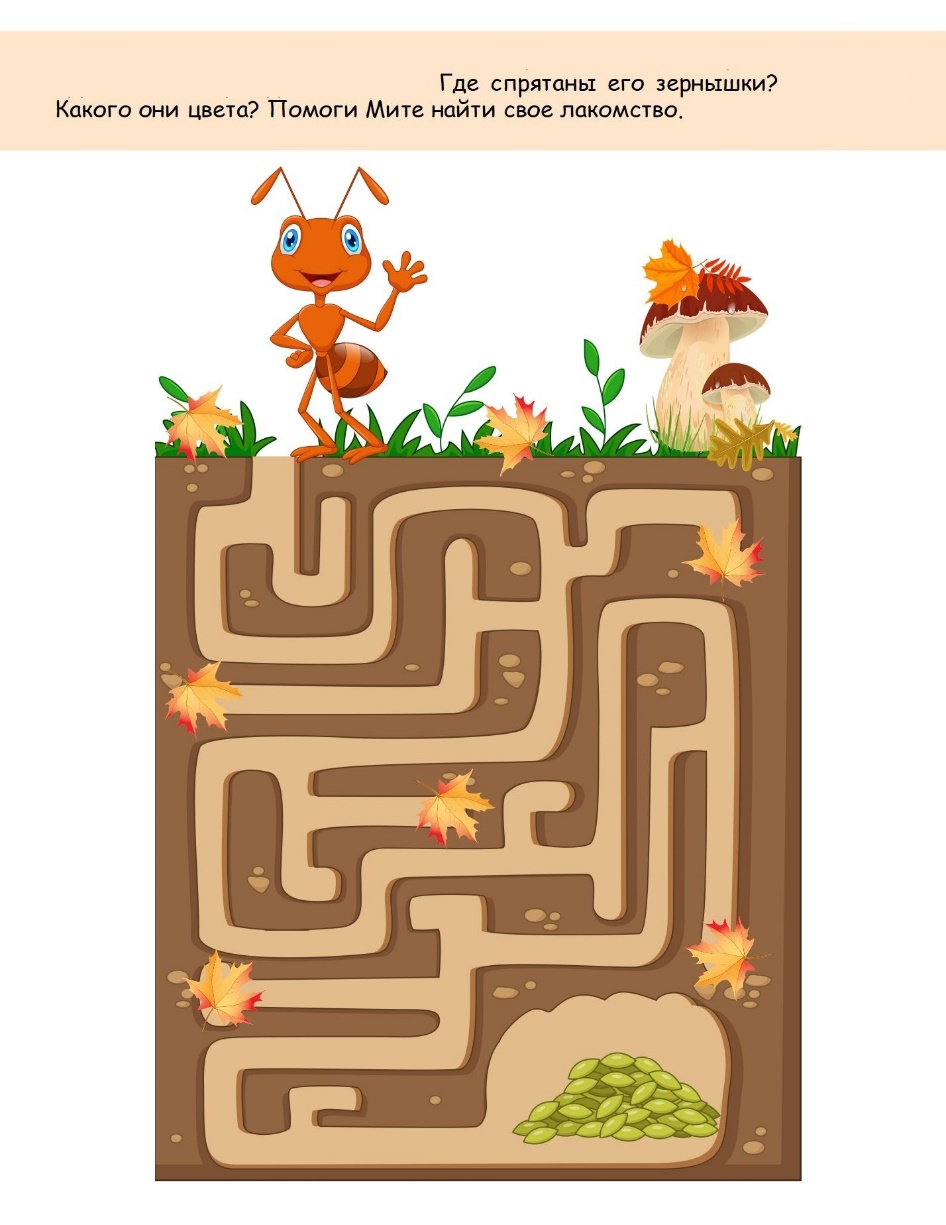 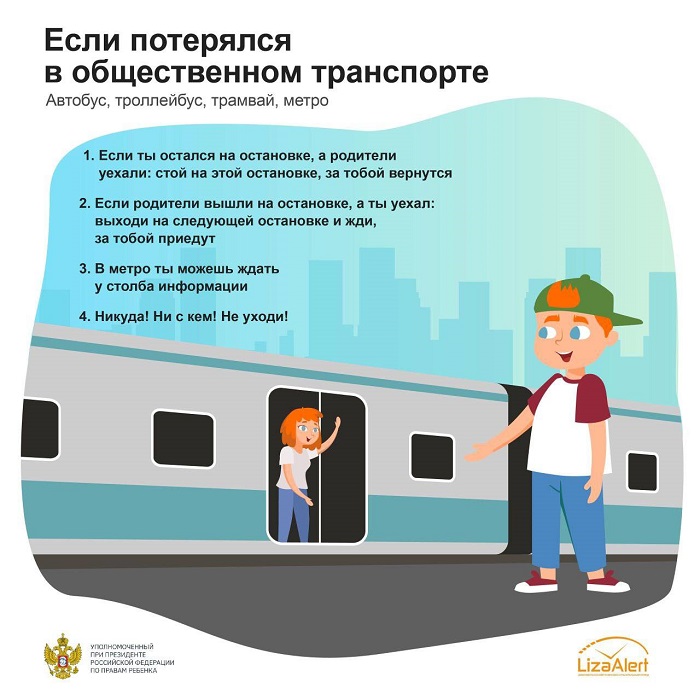 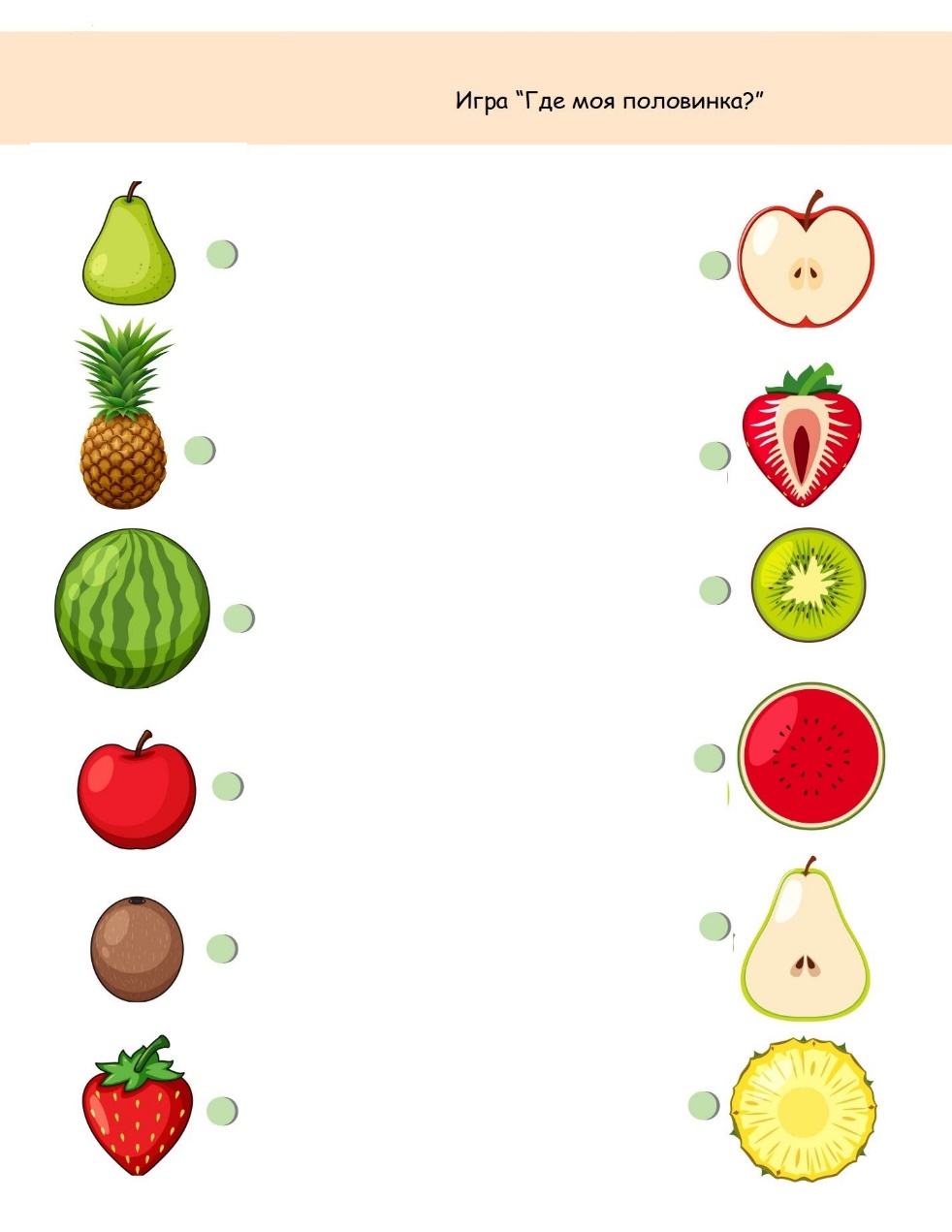 